26.03.2020   Grupa   SOWYWitaj wiosno!Temat dzienny – Witamy powracające ptakiI Zabawa ruchowa z muzyką – można sobie włączyć dowolną ulubioną muzykę i przy niej trochę się pogimnastykować, potańczyć lub złączyć ze strony             https://www.youtube.com/watch?v=FP0wgVhUC9wZabawa „ Zgaduj zgadula”Rodzic zadaje zagadki głoskując proste słowa np. s – o – w – a      k – r – o – w – a      s – e – r        s – o – k    itp.Zabawa paluszkowa  „Rodzina paluszków"  Krzysio Kciuk, Krzysio Kciuk! Pokaż się!
Jestem tu, jestem tu i witam cię.

Wojtek Wskazujący, Wojtek Wskazujący! Pokaż się!
Jestem tu, jestem tu i witam cię.Witek Wielki, Witek Wielki! Pokaż się!
Jestem tu, jestem tu i witam cię.

Staś Serdeczny, Staś Serdeczny! Pokaż się!
Jestem tu, jestem tu i witam cię.

Marek Mały, Marek Mały! Pokaż się!
Jestem tu, jestem tu i witam cię.

Rodzinko paluszków, rodzinko paluszków! Pokaż się!
Jesteśmy tu, jesteśmy tu, witamy cię.II Zajęcie 1 „Co to za ptak?” – praca z Księga Zabaw z literami str.  56 i 57 (bez czytania tekstu).Oglądanie ilustracji  ptaków,  które przylatują wiosną do Polski. Rodzic może opowiedzieć dziecku  o tym, że ptaki, które odleciały od nas jesienią wracają 
z ciepłych krajów wiosną. Najwcześniej przylatują skowronki, szpaki, bociany i pliszki. Miesiąc później, w kwietniu pojawiają się jaskółki i kukułki. Dzieci dzielą nazwy ptaków na sylaby, podają głoskę na początku nazwy każdego ptaka. Szpacze wesele i ptasie trele – rodzic czyta opowiadanie ale przedtem prosi aby dziecko zapamiętało jakie ptaki przyleciały na wesele i co mówiły do siebie.„Szpacze wesele i ptasie trele” Stanisław Kraszewski       Ej, piękne to było wesele! Kiedy szpak Szpakowski żenił się z piękną szpaczanką zza rzeki, cały las huczał od plotek. Sroka przygadywała, że szpaczanka ma krzywe piórka w ogonie i jedną nóżkę bardziej. A pan młody dziób złamał w bójce o szpaczankę i teraz krzywo się uśmiecha, ale wiadomo – sroka to stara plotkarka i nikt jej nie uwierzy, dopóki nie zobaczy na własne oczy. Przez te jej plotki Szpakowie nie zaprosili sroki na wesele. Bo i po co? Prezentu państwu młodym nie przyniesie, a jeśli nawet, to kradziony. Bo sroka – nie dość, że plotkarka, to jeszcze złodziejka.           Lista gości była długa i szeroka. Spisana na piasku rzecznym ptasimi pazurkami, zacierana przez wiatr i fale rzeki. A kiedy stary bóbr przeciągnął po piasku pęk gałązek wierzbowych, to już nikt nie wiedział, kto był zaproszony a kto nie. Ale najważniejsze, że jacyś goście przyszli, a raczej przylecieli na skrzydłach.      Wielki zlot gości weselnych rozpoczął się od samego rana, od słowików i skowronków. Wcześnie zawitał gość honorowy i kuzyn Szpakowskiego, szpak Mądrak. Bociany i jaskółki odsypiały długą i męczącą podróż z Afryki. − Moim słońcem jest księżyc, dniem noc – powiedziała sowa. Sowa mądra głowa, ale światła nie lubi. Kukułka spóźniła się na wesele, przyleciała zdyszana i wszystkim wmawiała, że szukała miejsca na gniazdo. Czy kto widział kiedyś kukułcze gniazdo? Kiedy państwo młodzi zaświergotali do siebie radośnie i zaczęli wić wspólne gniazdko, rozpoczęły się ptasie trele. Pierwszy – szpak, zaczął tak: − Weselisko miały szpaki, zaprosiły różne ptaki! Oj, tak, tak! A potem jaskółki: − Gdy jaskółki się zjawiły, piękną wiosnę wywróżyły! Wit, wit, wit!Po jaskółkach bociany: − Przyleciały też bociany, na weselu dalej w tany! Kle, kle, kle! − Tańczy bocian z bocianową, podskakują sobie zdrowo! − Nie podskakuj, kiedyś słaby, zbieraj siły swe na żaby! − Nie na żaby, lecz na dziatki, bo czekają na nie matki! A gdy kukułka przyleciała spóźniona, ptaki jej przygadywały: − A kukułka się spóźniała, do gniazd jajka podrzucała! A na to kukułka: − Miałabym kukułcze stadko, lecz nie jestem dobrą matką! Ku, ku! A na to ptaki: − Ani w gnieździe, ni przy garze, bo najlepiej jest w zegarze! 
I znowu kukułka: − Lepsza matka, gdy przybrana, oj da dana, aż do rana! I ptaki: − Dobre chęci, marne skutki, gdy kukułcze są podrzutki! I kukułka: − Na wesele się spóźniłam, bo kukułcze gniazdo wiłam! I ptaki: − Tyle złego, co dobrego, nie ma gniazda kukułczego! I kukułka: − Moje życie to nie bajka, nie ma gniazda, lecz są jajka! A gdy pojawiła się sowa, ptaki zaśpiewały: − Przyleciała z dziupli sowa i pod skrzydło głowę chowa! A na to sowa: − Oj, tańcować nie jest łatwo, kiedy w oczy razi światło! A potem ptasi muzykanci podeszli do młodej pary i zaśpiewali: − Ej, nieraz bywało muzykantów wielu, lecz najwięcej grało na szpaczym weselu! − Ej, trawy narwały, piórek naznosiły, dla siebie i szpacząt gniazdko będą wiły! − Szczebiotały szpaki nie tylko od święta, będą miały w gniazdku wesołe szpaczęta!       Ptasie trele i tańce trwały Aż do świtu. A potem było następne wesele i kolejne ptasie gody, 
aż wszystkie ptaki w lesie uwiły swoje gniazdka. I ja tam byłem, ptasie mleko piłem, o niebieskich migdałach całą noc marzyłem! Pytania do opowiadania:- Jakie ptaki zostały zaproszone na wesele? - Jakie ptaki przyleciały? - Kogo szpaki nie zaprosiły i dlaczego? - Co mówiły o sobie ptaki? - Co mówiła o sobie kukułka? - Za co ptaki nie lubią kukułek?Słuchanie śpiewu skowronka  (dziecko może naśladować ruchem latającego ptaszka)https://www.youtube.com/watch?v=X1X_UVQN1u0https://www.youtube.com/watch?v=0J8-ca6vK_k  „Bocian” – przestrzenna praca plastyczna z wykorzystaniem WYPRAWKA karta 43. Potrzebne będą klej i  nożyczki - dzieci wypychają elementy i składają z nich bociana zgodnie z instrukcją obrazkową. Poznajemy nową literę  „G jak globus” Rodzic czyta tekst„Gaweł i goście”Bar „U Gawła” sprawnie gości obsługuje,Wszystkie zamówienia w mig realizuje.Lecz istnieje znana wszystkim tu zasada:Otóż na „g” głoskę trzeba coś posiadać!Gofry i golonka! Moi drodzy goście, macie „g” przy sobie? O co chcecie proście!Gość przy jednym stole czyta w swej gazecieCo nowego się zdarzyło  gdzieś na świecie.Inny wyjął GLOBUS ze swej torby wielkiej…Globus przypomina małą „g” literkę.Wielka „C” za stołem w „G” się zamieniła, więc już bez problemu gofry zamówiła.Nagle przyszedł goryl, też siadł przy stoliku, gul, gul – głośno pije soczek łyk po łyku.Gul, gul, gul, gul, gul, gul moi drodzy goście!Macie „g” przy sobie o co chcecie – proście!!!Rozmowa na temat wysłuchanego tekstu. Można powtórnie przeczytać ale tym razem dziecko ma zapamiętać jak najwięcej słów na głoskę „G”.Dzieci dzielą na sylaby  go – ryl,   go – fry     glo – bus     Ga – weł       ga- ze – ta    grzy – by   Go – sia    gi – ta – ra    grusz – ka      i na głoski g  – o – r – y – l       g – o – f – r – y          G – a – w – e – ł       g – i – l – e  g – a – r – n – e – k  g – l – o – b – u – s  g – a – w – r– o – n  i inne  na głoskę g (łatwe!!!)Zapoznanie z nową literąG g  gNazywamy litery „wielka litera G;”,  „mała litera” i omawiamy ich wygląd ze zwróceniem uwagi na fakt, że mała litera „g” może mieć trochę inny kształt.              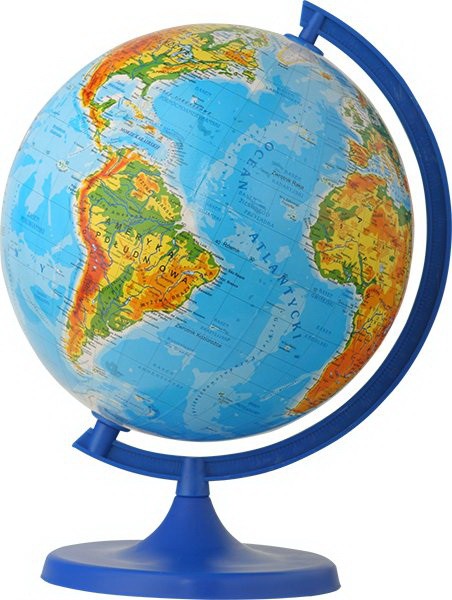    g l o b u s Układanie napisu globus z literek (Klaser z literami). Brakującą literę G dziecko wypycha  z kart w koszulce).Zabawa „Rączki w górę” – zabawa polega na trym, że rodzic mówi różne słowa np. dom,, las, sowa i inne ale co jakiś czas podaje słowo na poznaną literę G. Gdy  dziecko usłyszy na początku słowa literę g podnosi  ręce do góry.Karta pracy – dziecko ma zadanie pokolorować litery G, g  na niebiesko, pokolorować cegiełki na właściwe kolory (samogłoski na czerwono a spółgłoski na niebiesko. Koloruje również globus oraz zaznacza   (karta do druku poniżej – na końcu opisanego zajęcia).Jeżeli niemożliwy jest wydruk dziecko może wyszukiwać i zaznaczać poznaną literę w gazecie lub czasopismach dla dzieci, Muszą to być litery pisane większą niż 20 czcionką.Poznanie jak wygląda pisana wielka litera G i mała pisana litera g – omówienie ich wyglądu, wodzenie palcem po śladzie litery. 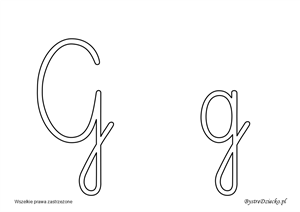 Praca w ćwiczeniach cz. 3 str.  32 a i b według zamieszczonych instrukcji Praca w ćwiczeniach cz. 3 str.  33 a  – kolorowanie skrzydeł bocianów w zależności 
od kierunku lotu ptaków, przeliczanie bocianów.         g   l    o b     u    s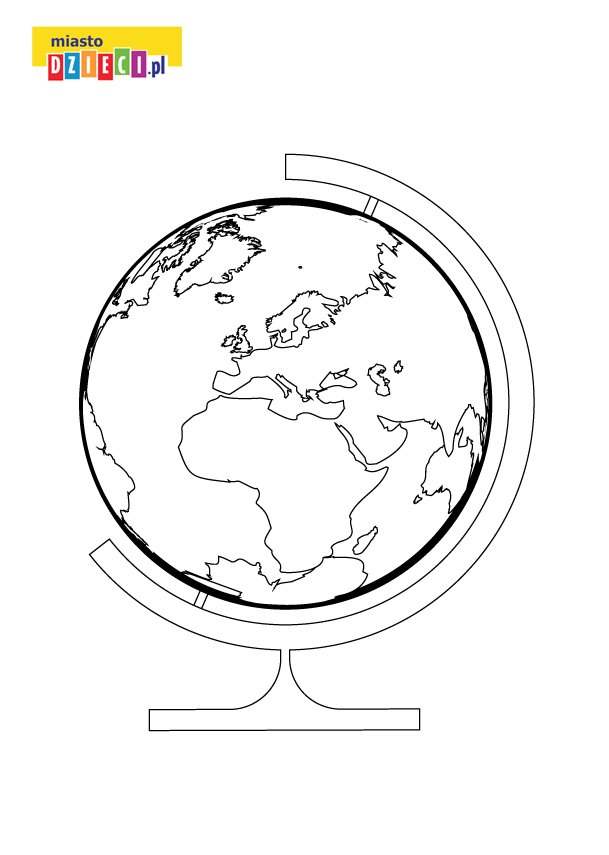  globus gawron godło gile Gutek garnek gitara gra góra głowa głosIII Relaksacja przy muzyce https://www.youtube.com/watch?v=EQm0IYFnAIMZadanie w ćwiczeniach Kropki , kreski….. Karta z literą GZabawa Głowa, ramiona, kolana …https://www.youtube.com/watch?v=30BVfTvlsrECzytanie tekstu w Księga zabaw z literami str. 57Czytanie tekstu może się odbywać również w inne dni.